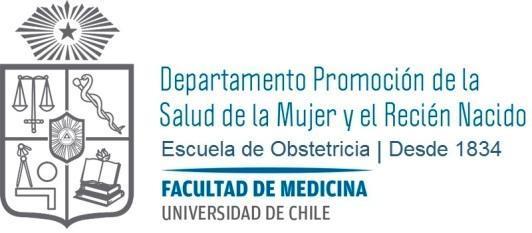 GUÍA DEL ESTUDIANTESEMINARIO CONTROL PRENATALCon la realización de esta actividad usted logrará:Integrar elementos semiológicos clínicos y de laboratorio para la atención durante el primer, segundo y tercer trimestre de la gestación.Identificar conductas a realizar en cada trimestre de gestación.Acciones asociadas:Resuelve situaciones clínicas de atención de la gestación de forma progresiva.INSTRUCCIONES GENERALESEn la sesión inicial de práctica clínica se dará lugar al “Seminario de Control Prenatal”, en donde se discutirán y analizarán las preguntas relacionadas a un caso clínico, las que usted desarrollará durante la sesión. Para el desarrollo de esta actividad se espera que haya revisado y estudiado la clase de Estática Fetal y los apuntes de Control Prenatal, Maniobras de Leopold y Semiología Obstétrica.Previo a la sesión debe ver el vídeo de Atención Prenatal disponible en enlaces de plataforma u-cursos.Descargue la aplicación “Calculadora obstétrica UV” disponible en iOS y Android. El curso se dividirá en 3 grupos y cada uno trabajará en cada trimestre de manera simultánea en salas distintas. Cada trimestre se trabajará en dos partes: primera mitad del tiempo desarrollo de la guía y segunda mitad del tiempo retroalimentación docente. Al finalizar el seminario se realizará una prueba en la misma sala donde ha estado trabajando. Esta actividad es obligatoria, y aquellas personas que no puedan asistir deben justificar su inasistencia según la reglamentación vigente. Primer trimestre Usted es matrona/matrón del CESFAM Matronas de Chile. Hoy acude a ingreso a control prenatal Yessimar, en compañía de su pareja de sexo masculino. Ella es una primigesta de 30 años. Trae ecografía precoz realizada hace 7 días: gestación intrauterina única de 9+1 sem por LCN acorde con FUR, LCF (+), saco gestacional sin signos de desprendimiento, trofoblasto homogéneo, envolvente. Revise carnet prenatal con los datos entregados:Examen Físico:Talla: 1.55 cmPeso: 60,5 kgIMC: 25.2 kg/m2Presión arterial: 122/78 mmHgPulso: 74 x’EFM: Mamas simétricas, aparentemente sanas, piel indemne, no se palpan adenopatías en región periclavicular ni axilar, tampoco nódulos sospechosos, mamas fibrosas, sin secreción por pezones. Examen ginecológico: Inspección: genitales externos de aspecto sanoESPC: cuello posterior aparentemente sano, violáceo, OCE cerrado, FG fisiológico.¿Qué otras preguntas debe realizar pertinentes al control actual?Realice hipótesis diagnóstica. Mencione y explique pautas a realizar durante el ingreso de embarazo. Complete cuadro con indicaciones correspondientes al control:2° Trimestre Acude Yessimar a control prenatal de segundo trimestre, cursando gestación de 20 semanas. En BEG, bien de ánimo, No refiere molestias al momento del control. En el control anterior se revisaron los exámenes de ingreso y ecografía 11-14 semanas,  todos dentro de límites normales. Indique aspectos a indagar en una anamnesis enfocada al segundo trimestre de gestaciónIndique examen físico pertinente a este controlFormule hipótesis diagnóstica y fundamente¿Qué exámenes solicitaría en este control? Mencione los contenidos educativos que entregaría en este trimestreQué indicaciones le daría a Yessimar Yessimar vuelve en 4 semanas al siguiente control prenatal ¿qué examen/es solicitaría? Mencione los objetivos de cada uno.3° Trimestre Acude Yessimar a control prenatal. Hoy tiene 32 semanas. Menciona estar bien emocionalmente, aunque se ha sentido más cansada y le gustaría saber si se puede adelantar la licencia prenatal. No refiere molestias al momento del control, pero menciona que ha sentido contracciones. Trae resultado de orina completa y urocultivo.Indique aspectos a indagar en una anamnesis enfocada al tercer trimestre de gestación Nombre qué elementos del examen físico evaluaría en esta atención e indique su fundamentoUsted encuentra: P/A 105/72 mmHg, Peso: 69.5 kg.  Al examen obstétrico se palpa feto en presentación cefálica, con dorso fetal a izquierda, no encajado. La altura uterina es de 28 cm y los LCF 145x’. Edema leve al momento del control. Qué exámenes le indicaría a YessimarIndique qué contenidos educativos entregaría a su usuaria en este control.  Indique hipótesis diagnóstica y su fundamento¿Qué indicaciones le daría a Yessimar? Yessimar vuelve luego de dos semanas con Ud, en base a esta edad gestacional ¿Qué beneficio legal es atingente en este control? ¿Qué educación realizaría? ¿Qué examen/es le solicitaría?Identificación y antecedentes psicosociales:Nombre: Yessimar Martinez Salinas Rut: 25.199.012-3Fecha de nacimiento: 06/03/1993Nacionalidad: Venezolana, hace 3 años en Chile. Estado civil: convivienteDirección: Vicuña Mackenna #0180 ProvidenciaCon quién vive: pareja en casa de suegros Escolaridad: Superior, incompleta Ocupación: asesora del hogar con contrato. Redes de apoyo: cuenta con apoyo de su pareja, familia de él y grupo de amigos. Teléfono: 958425577Correo: yessirmartinez@hotmail.comAntecedentes del Progenitor:Nombre: Matías RiveroEdad: 37 añosNacionalidad: ChilenoAMP: asmaOcupación: vendedor de seguros, contrato indefinidoHábitos: Tabaco (-) / OH: social, 2 veces al mes / Drogas (-) / Actividad física: camina 2 horas al día aprox.Anamnesis Remota:AMP: (-)AMF: DM (padre)AQX: apendicectomíaAlergias: látexMedicamentos: (-)Tabaco: (-) OH: (-) Drogas: (-) Actividad Física: (-)Antecedentes Ginecológicos: Ritmo menstrual: 28/5, ciclos regulares, moderada cantidad, sin dismenorrea. Menarquia: 12 años Inicio actividad sexual: 17 añosAntecedentes de ITS: (-)Número de parejas sexuales el ultimo año: 1MAC: (-)Uso de PSV: ocasionalPAP : hace 2 meses, IG7VDRL: hace 2 meses, NRAntecedentes Obstétricos: Fórmula obstétrica: G0P0A0Exámenes(fundamente)SuplementosDerivacionesMaterial CHCCVacunasSignos y síntomas de alarmaEducacionesPróximo control